Ключевые слова:h1 Why do I need apps development android?CIRP analytical data for 2019 suggests that the loyalty of a wide range of users, in relation to Android system, is growing steadily. For its growth over the past few months is clearly contributed the speed of releasing the updates, as well as the stability of current versions.The ability of changing is the main part of a good promotion strategy of the application. In mobile development, the rules of the game change more often than updated software. Increased users expectations to functionality of the application, its security and privacy, demand for android app development services will increase this year.Android app outsourcing income from the inculcation of artificial intelligence (AI) and virtual reality is constantly growing and will exceed about $100 million by 2025. According to Gartner's research, the 200 largest companies all over the world actively implement and rely on machine learning data. Mobile developer android can use artificial intelligence to understand user behavior and provide more personalized recommendations while operating the application. Machine tuition is useful in health care, logistics, IT, education - wherever there is a lot of disordered data. And the AI-based development apps android helps to free the support command from the routine - after all, the chat bot can respond to all typical requests.h2 What are the features of choosing android app services?Android operating system is very flexible and allows the inculcation of new technologies while working with the software for apps development instantly.The SERVREALTY always follows new trends in application development solutions. It consists of many stages that provide an amazing and effective result after association.Stages of creation:   Technical specification development All you need is to give us an idea and think about the concept.   Interface designThe structure of the app should be logical and intuitive clear, even for an inexperienced user.   The app designIt should comply with the general style of Android OS and do not distract the attention from working with the app.    CodingAndroid applications development is conducted in the Java programming language.    Testing, finding errors, fixing them and launching the app in the Google MarketThe promotion of mobile app is a separate process that requires certain knowledge and skills.   SERVREALTY, as android developer company guarantees:    Speed ​​performanceDownloading applications is maximally accelerated by reducing the weight of images and scripts, optimizing queries to the database   Maximum convenienceWe design the app with the most intuitive interface and user navigation.   Ability of working offlineUsers can interact with your application even in the non-availability of the Internet   Easy paying services in android appOrdering in the application is a pain point for most stores that is why we make this process as easy as possible for user.   Maximum devicesYour audience uses different devices and the app should work equally stably at their maximum number.    Unique interaction opportunitiesSend users push notifications of updates and promotions at the right moment, increasing your sales.We offer:Custom Application Development for AndroidGame developmentCorporate ApplicationsMobile Commerce ApplicationsSocial networking appsTesting, Promotion and Maintaining ApplicationsPost-launching consultingh3 What should you need to know for selecting the desired service?Your app must give the benefit not only for you, but also for users. It is necessary to create advantages of using the mobile app for customers. SERVEREALTY android development agency correctly prioritizes your app solutions.UniquenessThe user will not install it to get the same information from other app. App Store may refuse to host such an app, referring to an insufficiency of the user-available functionality.StrategyFor standard user the engagement methods are weak. It is necessary to consider the strategy of promoting the app and advertising campaign, primarily working with an existing database of subscribers and regular customers.InvestmentsCreating a mobile application is a long-term investment. As a rule, the payback period of it is much longer than that of the site or an online store.Target audienceYou should not monetize branded apps with advertising, cause it does not look solid and annoying customers. 26% of applications are deleted after the first launch; do not stimulate users to make your application one of them.h4 How to order a quality service?We develop intuitive and attractive interfaces for all platforms in combination with the latest trends and technologies. The price will be determined individually. You pay only for the finished project. Client receives a documentary confirmation of the commitments. All details are fixed in the contract.Leave a request for the app development. Find out the service cost on our website.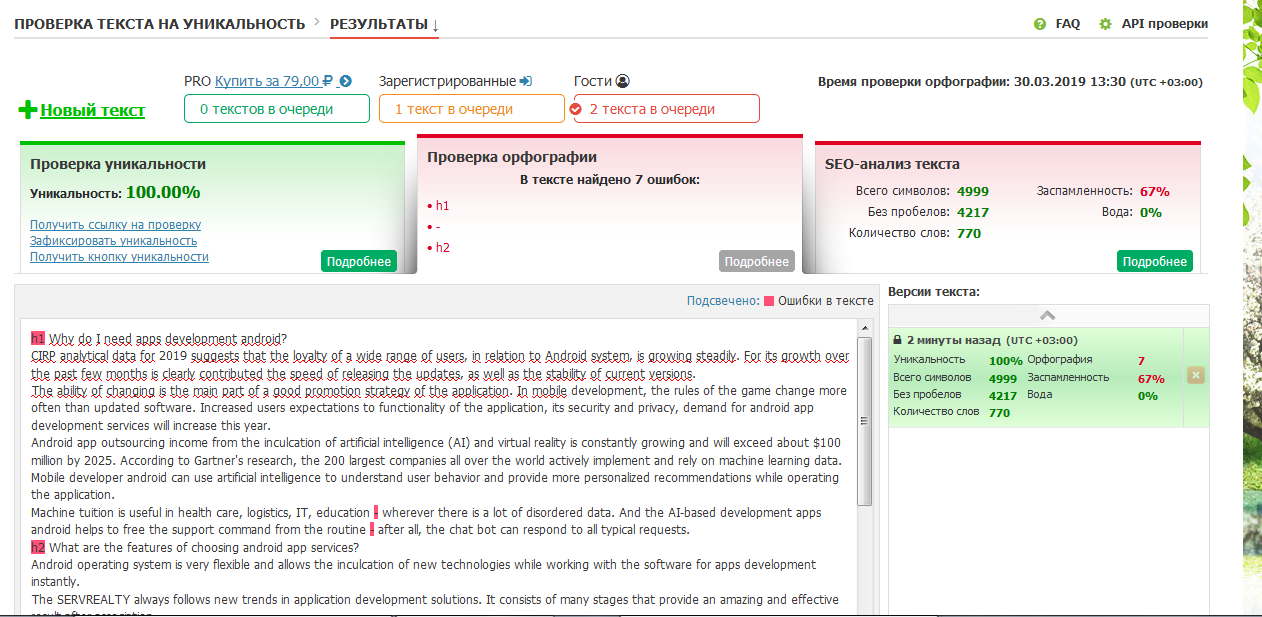 apps development androidservices in androidandroid applications developmentandroid developer companysoftware for android apps developmentandroid app development servicesandroid app development agenciesandroid app servicesmobile application developer androidandroid app outsourcingapplication development solutions